Департамент Образования и науки Брянской областиГосударственное бюджетное профессиональное образовательное учреждение«Комаричский механико-технологический техникум» филиал п.НавляМетодическая разработка на тему:СОСТАВЛЕНИЕ БИЗНЕС-ПЛАНА МАЛОГО ПРЕДПРИЯТИЯОП.06 Экономика строительного производстваТема 6. Экономические основы деятельности предприятияРазработал: преподаватель общепрофессиональных дисциплин В.Н. Гапеева2021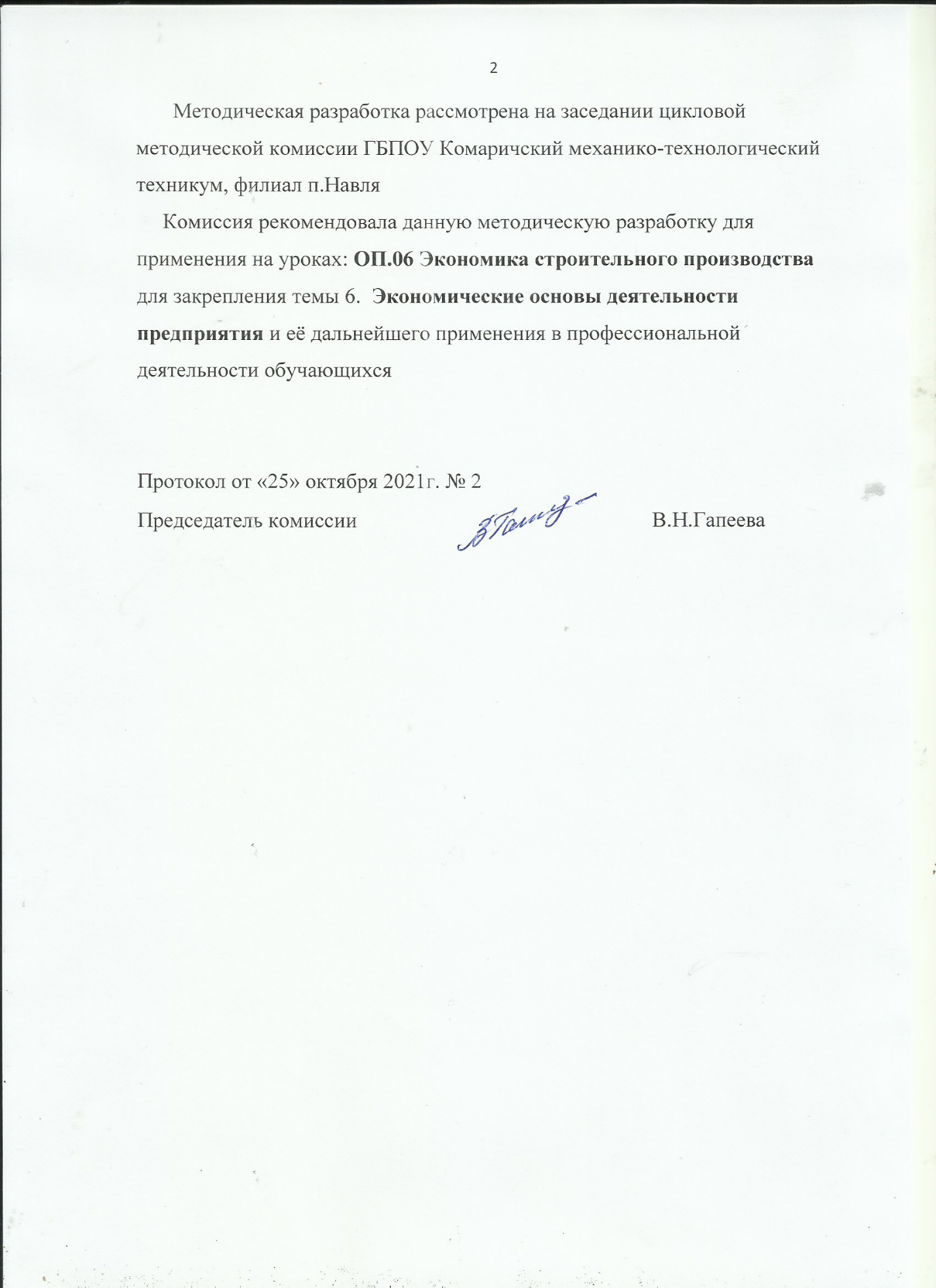 АННОТАЦИЯ       к методической разработке по финансовой грамотности в рамках региональной программы «Повышение уровня финансовой грамотности населения Брянской области» на 2021 год.      Настоящая методическая разработка для среднего профессионального образования разработана в соответствии с действующими нормативно-правовыми документами:                                            - закон «Об образовании в Российской Федерации» ФЗ-273 от 29.12.2012г.;         - межгосударственный стандарт к оформлению текстовых документов (ГОСТ 2.105. -95);                                                                                 - учебный план ГБПОУ КМТТ филиал п.Навля       Целью методической разработки «Составление бизнес-плана по малому предприятию» является понимание обучающимися основ финансовой грамотности, их применимости с позиций всех экономических субъектов в жестких условиях современной конкурентной среды.       Задачи методической разработки определяются содержанием и спецификой самого предмета и включают рассмотрение вопросов по приобретению знаний о различных направлениях финансово-экономической деятельности и возможности их использования в строительной отрасли экономики.       Материал методической разработки рассчитан на последовательное и постепенное расширение теоретических знаний и практических умений и навыков обучающихся. Технологии обучения: личностно-ориентированное обучение, развивающее обучение, самостоятельное решение практических кейсовСОДЕРЖАНИЕВВЕДЕНИЕ     Современному человеку необходимо владеть экономической терминологией и хорошо разбираться в экономической ситуации.Любые отношения, касающиеся производства, распределения или потребления благ, относятся к экономике. Исходя из этого, важное значение приобретает необходимость обладания экономическими знаниями для работников умственного и физического труда, стремящихся улучшать качество своей жизни, наиболее рационально применять свои способности, знания и навыки в любой сфере деятельности в связи с тем, что современный работодатель и рыночная ситуация предъявляют всё более высокие требования к профессиональным способностям работников.     В современных условиях жизнедеятельности людей повышается потребность в экономической грамотности, так как всем приходится ежедневно принимать решения, касающиеся вложения ресурсов с максимальным экономическим эффектом.      Использование данной методической разработки позволит:- сформировать экономическое мышление для предпринимательской деятельности;- разбираться в нынешнем состоянии конкуренции на рынке труда;- осуществлять экономические расчёты, используя современные методы;- грамотно составлять бизнес-план для открытия собственного малого предприятия      Цель методической разработки: - раскрытие опыта проведения уроков по изучению темы «Предпринимательство»; - осуществление связи теории с практикой на уроках экономики;      Данная методическая разработка направлена на профессионально-педагогическое совершенствование качества подготовки преподавателя по основам экономикиОСНОВНАЯ ЧАСТЬ1 Составление бизнес-плана для малого предприятия1.Методические рекомендации к инструкции по составлению бизнес-плана       Перед тем, как написать бизнес-план, необходимо понять для себя, какую конкретную цель будет преследовать организация. Для успешного воплощения необходимо учесть значение трех весомых факторов:      1.Осознание начального местоположения (то, от чего будем отталкиваться, так называемая точка «А»).2.Определение конечной цели, достижение которой и будет самым важным итогом (пусть это будет точка «Б»).3.Составление четкой последовательности того, как из точки «А» прийти в точку «Б», а также понимание механизма, его проработка4.Определяем, для кого мы составляем бизнес-план:- для потенциальных инвесторов: это могут быть кредиторы, органы государственной поддержки, которые предоставляют развивающемуся бизнесу субсидии и иные поощрения.- для себя: такой план составляется для действий, которые будут использованы при реализации для достижения максимальной эффективности.     Выбираем вариант « для себя ». Такой план составляется для действий, которые будут использованы при реализации для достижения максимальной эффективности.В этом случае важно отразить информацию о необходимых и имеющихся ресурсах. Бизнес-план должен быть максимально приближен к тому, что есть на самом деле.Стоит понимать, что это совершенно два разных случая, которые требуют индивидуального подхода. Нельзя составить один и тот же бизнес-план для себя и для потенциальных инвесторов. И конечно стоит отметить, что проект для тех, кто возможно предоставит финансовые средства, будет более полным и детальным.      Делаем предварительный анализРабота над любым проектом начинается с анализа ситуации в настоящем времени. Для систематизации всей имеющейся информации, описания и наполнения всех разделов, нужно изучить данные, проанализировать их в совокупности. Если исходной информации недостаточно, необходимо восполнить ее, обратившись к специалистам или дополнительно изучить все аспекты ситуации.Очень часто для предварительной оценки ситуации, а также ее анализа используют признанную во всем мире методику, которая называется SWOT-анализом. Популярность его обусловлена простотой, четкостью и точностью.      Что такое SWOT-анализ и как его применять на практикеНазвание данной методики расшифровывается как «Сильные стороны, слабые стороны, возможности и угрозы». Используется она для оценки всех внутренних и внешних факторов, воздействующих на организацию. Важным плюсом является объективность SWOT-анализа, он отображает действительно реальную картину.      Нужно серьезно подойти к проработке каждого из показателей. При этом сильные стороны являются изначальными преимуществами работы в данной сфере. Слабости изучаются для их устранения. Так, например, если слабой стороной будет отсутствие собственных помещений, стоит рассмотреть возможности их приобретения, исключив при этом данный недостаток. Эти два параметра относятся больше к внутренним факторам, ведь они обусловлены положением самой организации.А вот возможности и угрозы непосредственно связаны с внешней средой. На них повлиять фирма напрямую не может. Так, рассмотрев имеющиеся возможности, можно использовать их себе во благо, увеличив эффективность или сэкономив на чем-то. Например, адаптировать дизайн упаковки для рынка потребителей, увеличив при этом спрос на сам товар. А вот рассмотрение угроз и реагирование на них поможет избежать трудностей и убытков. Здесь важно либо использовать политику «избегания», либо попробовать использовать сложившуюся ситуацию себе во благо.Уже после проработки всех аспектов SWOT-анализа нужно приступать к рассмотрению отдельных разделов бизнес-плана. Кроме того, необходимо уделить внимание оценке ресурсов описываемого проекта, в том числе денежных, трудовых, интеллектуальных, временных. Это значительно сэкономит время, а также поможет предварительно оценить эффективность и затраты проекта      Составляем титульный лист, резюме, ставим цели бизнес-проекта     Оформление любого проекта начинается с написания титульного листа, на котором обязательно указываются:- вид деятельности, организационно-правовая форма, название организации, ее юридический адрес, а также данные об учредителе и местоположении самой фирмы.Далее переходят к написанию резюме. Важно понять, что составляют данный раздел уже после проработки остальных. В нем заключена консолидированная информация о том, что будет рассмотрено в проекте. Важно, чтобы в этом разделе было обозначено:Какие выгоды будут у потенциальных инвесторов, если они вложат в проект деньги и он будет успешно реализован?Каковы возможные риски потерь, а также какие у них масштабы (частичная или полная потеря)?      В разделе «Постановка цели» очень важно указать саму цель, поставленные задачи, возможные проблемы, действия, сроки, а также аргументы, которые позволят инвестору быть уверенным в успехе предлагаемого проектаЗдесь как раз и можно отобразить результаты SWOT-анализа в табличной форме вида:      В данном разделе очень важно отразить текущую ситуацию, собрав самую последнюю информацию, а не пользоваться устаревшей. Рассмотреть конкурентов, а также их сильные и слабые стороны можно в табличной форме:      Необходимо составить портрет потенциального покупателя (объективно оценив ситуацию), рассмотреть возможность привлечения других слоев населения        Оцениваем возможности организации в данной отрасли     В данном разделе содержится информация о самой организации. Уделить внимание стоит режиму работы и сезонности, так как эти факторы напрямую влияют на размеры возможного дохода, их постоянство. Если бизнес-план составляет уже существующая организация, которая планирует, например, заняться производством нового товара, то описание раздела сводится к перечислению уже известных данных (организационно-правовая форма, способы налогообложения, товары, информация о фирме и другие).Для тех компаний, которые только планируется открыть, необходимо очень серьезно подойти к выбору ОПФ и системы налогообложения. Будет необходимо изучить и законодательство: различные нормативно-правовые акты и прочие документы.      Описываем товар или услугуВ этом разделе особое внимание нужно уделить товарам и услугам, которые и будут приносить прибыль. Предварительно нужно:Сделать подробное описание основных и второстепенных товаров. Желательно снабдить проект фотографиями готовой продукции (образцов) или самими образцами.Сопоставить товар с описанием портрета потенциального потребителя.Стоит выделить преимущества и недостатки каждого товара, сравнить с конкурентной продукцией в отрасли. На основе полученной информации оценивается конкурентоспособность. Эти данные можно представить в табличной форме следующего вида:Описать процесс поставок товаров или предоставления услуги (опт, розница, конечный потребитель).Такое подробное рассмотрение поможет понять, в чем особенности именно ваших товаров и рынка сбыта в целом.Внимание стоит уделить и тому, какие дополнительные документы придется оформить (различные патенты, сертификаты, авторские права).      Составляем маркетинг-планНа основе ранее полученных результатов можно переходить к разработке маркетинг-плана. Особое внимание нужно уделить инструментам продвижения товара. Ими могут стать: реклама, прямые продажи, стимуляция сбыта и другие.Нужно очень подробно изучить спрос в том сегменте рынка, в котором планируется работать. При этом стоит определить средние цены, эластичность (изменчивость) спроса, способы стимуляции. Важно изучить также целевые сегменты и группы покупателей.Стоит подумать и о способах сбыта, а также потребителях, будь то юридические лица, физические лица или конечные потребители. Для каждого из них можно разработать отдельную программу сбыта.Нужно подумать и о возможных способах привлечения покупателей. Кроме того, можно продумать рекламные акции, выставки.Нелишним будет спрогнозировать объем будущих продаж. Сделать это можно наглядно, используя таблицу следующего вида:Важно не завышать прогнозируемые продажи, чтобы данные выглядели реалистично. Нужно обосновать количество, дав при этом уверенность кредиторам.При желании можно составить реалистичный, пессимистичный и оптимистичный сценарии, обосновав каждый из них.В целом любую маркетинг-программу можно представить в виде:      Составляем производственный план      Составление производственного плана не обязательно для тех организаций, которые не собираются самостоятельно что-то производить. Так, если компания собирается только торговать товарами или услугами, данный раздел можно в принципе не составлять. А вот для тех организаций, которые напрямую связаны с производством, составление производственного плана является чуть ли не первостепенной задачей.При этом первоначально необходимо рассмотреть имеющиеся и необходимые производственные мощности, в том числе помещения и оборудование. Информация также может быть представлена в табличной форме:Также очень важно составить схемы поставки сырья, их хранения. Кроме того, нужно наглядно изобразить сам производственный процесс (эту информацию можно поместить в приложения).Тут же указываются данные о требуемых работниках, составляется штатное расписание, с указанием квалификации, способа начисления заработной платы, графика работы и другой информацииСоставляем организационный планВ этом разделе отображаются все действия, связанные с организацией бизнеса. Важно их разбить на отдельные шаги, указав при этом и сроки реализации по каждому пункту. Можно использовать табличный вид:Необходимо распределить все шаги в правильной последовательности. Можно информацию представить их и в виде графика реализации.Кроме того, сюда нужно включить и юридические аспекты      Составляем финансовый планЭтот раздел посвящен составлению подробной сметы. Другими словами, происходит планирование всех затрат, которые будут необходимы. Делать это лучше всего в табличной форме, обеспечивая наглядность и простоту изучения.Стоит понимать, что любая организация имеет единовременные затраты и периодические. К единовременным затратам относятся основные средства, а вот периодические в свою очередь делятся на постоянные и переменные. Постоянные затраты не зависят от объема производства. Конечно, имеет смысл говорить о постоянных затратах только в краткосрочном периоде, так как в длительном периоде любые затраты становятся переменными.После того, как все затраты учтены, при условии, что известна себестоимость, можно находить и точку безубыточности, которая показывает тот объем продаж, при котором доходы будут равны расходам.Найти точку безубыточности необходимо всем для того, чтобы примерно представлять те масштабы производства или продаж, которые будут обеспечивать не только безубыточность, но еще и прибыльность предприятия. Для наглядности стоит составить и график, показывающий зависимость прибыли от объема проданного товара (услуги). Выглядеть он может так:Стоит включать в расчеты также амортизационные затраты. Ведь в результате полного износа большинство основных средств требует замены. Кроме того, учесть следует налоговые и пенсионные отчисления (периодические затраты). Наиболее полное отображение всех расходов поможет оценить реальные размеры прибыли.Для расчета сроков окупаемости можно использовать упрощенную формулу:Срок окупаемости = Единовременные затраты/Чистая ежемесячная прибыль.Можно также сюда включить расчеты рентабельности (стоит учесть, что формул много, нужно выбирать подходящую для типа бизнеса и то, рентабельность чего именно рассчитывается).      Рассматриваем рискиВ этом разделе можно для наглядности составить таблицу, в которой будет отображаться:      - возможные риски;      - вероятность их наступления; - способы избегания;      - возможные потериЕсли планируется какие-то риски застраховать, это также нужно отобразить в бизнес-плане. Не забыть нужно включить затраты на страхование в финансовый план. Зная возможные опасности, можно всегда попытаться их избежать или сократить потери. Главное в данном случае – знание уязвимых мест и их исключение.Иногда добавляются различные приложения, в которые включаются схемы, графики, таблицы, сертификаты, договора, лицензии. Можно говорить о том, что это некий наглядный материал, который вынесен в отдельный раздел для того, чтобы не загромождать сам проект.      ПриложенияВ него нужно действительно приложить все те документы, о которых шла речь в бизнес-плане и которые бы служили подтверждением всего вышесказанного. Это могут быть различные схемы, планы, резюме, справки о кредитоспособности, гарантийные письма, различные уставные документы и т.д.      Самые распространенные ошибки, допускаемые при составлении бизнес-плана      1.Игнорирование сезонности работы. Такой недочет сводит на нет все сделанные расчеты. Если бизнес является сезонным, то это обязательно нужно учитывать при расчетах объемов продаж, пытаясь при этом компенсировать недостаток в других месяцах      2.Завышение планируемых объемов продаж (производства). Такой показатель будет также сказываться на КПД основных средств, загруженности производственных мощностей      3.Неверный расчет оборотного капитала. Важно не только определиться с прибылью, но и с той частью, которую придется использовать для дальнейшего функционирования бизнеса      4.Смешение денежных потоков. Имеется в виду та ситуация, когда финансирует проект сама компания      5.Занижение ставки дисконтирования. Также относится к собственным ресурсам. Связана ошибка с тем, что оцениваются возможности использования денежных средств не в том размере, в котором могли бы быть задействованы      6.Слишком большой объем бизнес-плана. Не нужно загромождать проект лишней информацией      7.Не реалистичность данных. Вся информация должна быть подкреплена весомыми аргументами      8.Нельзя говорить о дополнительном финансировании неуверенно. Оно либо есть, либо его нет      9.Неполная информация о финансовых прогнозах. Обязательно до момента окупаемости проекта все финансовые данные должны быть указаны для каждого месяца отдельно      10.Поверхностный анализ рынка. Нужно досконально изучить сегмент, в котором вы собираетесь работать, ведь от этого зависит успех дела      11.«Приблизительность» затрат. Все они должны учитываться и быть точными, ведь от этого будет зависеть прибыль вашего предприятия       как составить бизнес-план. Не бывает универсальных бизнес-планов. Многое зависит от выбранной отрасли, особенностей производства и иных факторов. Нужно подходить к разработке проекта осознанно, потратив на него немало сил и времени            2.Составление бизнес-плана малого предприятия            2.1. Общая характеристика предприятия     Полное наименование предприятия:Общество с ограниченной ответственностью «ОтделКа»Местонахождение: 242130 п.Навля, Брянской обл., ул.Красных Партизан, д.23, Телефон: 8-930-727-42-49      Форма собственности: частнаяОбщество с ограниченной ответственностью «ОтделКа» является юридическим лицом - коммерческой организацией, Уставной капитал которого разделен на доли определенных учредительными документами размеров, созданным в целях извлечения прибыли.      Общество имеет в собственности обособленное имущество и отвечает по своим обязательствам всем принадлежащим ему имуществом, может от своего имени совершать сделки, приобретать и осуществлять имущественные и личные неимущественные права, выступать истцом или ответчиком в суде, арбитражном суде.      Целью деятельности предприятия является извлечение прибыли.      Основной вид предполагаемой деятельности: ремонт и дизайн квартир, домов и офисов      2.2. Цели создания строительной фирмы      На момент создания перед фирмой стоят основные цели:      1. Получение максимально возможной прибыли, достаточной для погашения заемных средств и накопления чистой прибыли для дальнейшего увеличения фондов потребления работников фирмы и развития производства, своевременный и полный возврат кредитных средств.      2. Оказание населению п.Навля и Навлинского района услуг по ремонту и дизайну квартир, домов, офисов.      3. Создание новых рабочих мест и тем самым снижение числа безработных в Навлинском районе;      4. Обеспечение благосостояния рабочих, так как имидж преуспевающей фирмы внушает окружающим уверенность, что влечёт за собой желание сделать заказ или заключить контракт именно с такой фирмой      5. Завоевание основной доли строительного бизнеса в п.Навля и Навлинском районе2.3. Услуги, оказываемые фирмой. Гарантийные обязательства      Строительная компания «ОтделКа» предлагает услуги по ремонту и внутренней отделке квартир, домов, офисов и других нежилых помещений: - Дизайн интерьеров;- Подготовительная работа к ремонту;- Штукатурные работы;- Малярные работы;- Обойные работы;- Облицовочные работы- Кладочные работы;- Сантехнические работы;- Электромонтажные работы   Бесплатно: - составление сметного расчета предполагаемого ремонта;- выезд специалиста для предварительной консультации для того, чтобы   определить технологические возможности для реализации дизайнерских решений в проведении ремонтных работ;- составление графика проведения работ, в котором будут учтены все факторы проведения ремонтно-строительных работ, как в целом, так и с привязкой к отдельным видам строительных работ, что позволит закончить ремонтные работы в чётко оговоренные сроки;- составление графика движения рабочей силы на объекте, чтобы заказчик чётко знал, кто отвечает за проведение тех или иных работ      В нашей фирме ремонт подразделяется на: косметический - класса «эконом» и класса «люкс».      Косметический ремонт предполагает проведение простейших работ, придающих помещению внешний лоск: поклейка обоев, побелка потолка, замена кафельной плитки. Золотую середину занимает «эконом», более низкая стоимость, которого образуется за счет снижения трудоемкости операций. Например, выравнивается не вся стена, а только  снизу и сверху, что создает видимость правильной геометрии.       При ремонте класса «Люкс» строители придают абсолютно правильную геометрию стенам, полностью выравнивают потолки и полы и используют для отделки лучшие материалы.      Фирма предоставляет гарантии на предоставленный ремонт. Ещё до начала ремонтных работ, заказчику представляется договор, в котором будут отражены права и обязанности обеих сторон. Там же оговорены следующие пункты. Во-первых, продолжительность ремонтно-строительных работ. Во-вторых, в договоре указывают окончательную стоимость работ, а также расписывают по пунктам стоимость всех используемых в ремонте материалов и оборудования. В-третьих, как раз там будет указана продолжительность гарантии на ремонт.      Гарантийные обязательства бывают следующего порядка:      - гарантия на саму работу - обычно это срок от 1 года до 3 лет, в зависимости от того, материалы какого качества выбрал заказчик;    - гарантия на оборудование, которое будет установлено у заказчика. Существует ещё один вид гарантии - это гарантия экологической безопасности всех используемых материалов      2.4. Этапы проведения работы     1. Выезд к клиенту, замер помещения.      После звонка клиента, мы выезжаем для консультации и замера квартиры. На замеры выезжает сметчик-оценщик. Он консультирует клиента по вопросам технологии ремонта, сроков ремонта квартиры в целом и его отдельных этапов. Все это осуществляется бесплатно, быстро и точно.     2. Составление сметы на работы по ремонту квартиры и сметы на черновые (расходные) материалы. После выполнения всех замеров и определения необходимых работ составляются 2 сметы:- смета на ремонтно-отделочные работы;- смета на расходные (черновые) материалы.      3. Подписание договора       После обсуждения всех вопросов подписывается договор. В договоре четко прописываются сроки работ, стоимость работ и материалов, гарантийные обязательства.       4. Закупка расходных (черновых) и отделочных материалов.      В своей работе фирма использует только проверенные в работе материалы. Закупка материалов осуществляется через поставщиков, имеющих положительную репутацию на рынке строительных материалов. Фирма несет полную ответственность за качество поставляемых нами материалов.       5. Ремонтно-отделочные работы      После поступления материала на объект, мы приступаем к ремонту квартиры.Процесс капитального ремонта квартиры состоит в основном из следующих этапов и работ: - приступаем к выравниванию стен и потолков;- шпаклюем и красим потолок или производим монтаж подвесных потолков; - настилаем полы, циклюем и покрываем лаком;- Клеим обои;- Крепим плинтус и наличники, тем самым закрываем концы обоев;- Финишный этап – уборка и очистка помещений от мусора, отмывание и оттирка всей квартиры до блеска      6. Приемка-сдача работ      Вся работа по ремонту квартиры разбивается на этапы. После выполнения нами каждого этапа заказчик принимает работы и затем в течение 2-х дней их оплачивает. При наличии обоснованных претензий к качеству наших работ мы за свой счет исправляем недостатки. На последнем этапе происходит окончательная оплата и приемка квартиры.       7. Гарантийное и послегарантийное обслуживание       Гарантийный срок, устанавливаемый на наши работы, составляет 12 месяцев. В течение этого времени все неполадки и дефекты ремонта, в случае их возникновения, будут бесплатно устранены. По окончании гарантийного срока клиент в любой момент может обратиться к нам для осуществления косметического ремонта        2.5. Организационный план       Для того чтобы начать свою деятельность, необходимо зарегистрироваться как субъект предпринимательской деятельности – юридическое лицо. Для этого нужно:         1.Составить Устав предприятия. Наряду с этим, оформляется приказ о назначении директора предприятия        2. Зарегистрироваться в городском исполкоме, для чего нужны         следующие документы:      - Устав, решение о создании предприятия (приказ);      -  свидетельство об уплате госпошлины В соответствии с этим пунктом фирме будет предоставлено свидетельство о государственной регистрации      Следующим этапом является включение предприятия в ЕГРПОУ, при этом выдается справка с кодом предприятия и присваивается код деятельности.      После этого происходит регистрация в налоговой инспекции региона. При этом предприятие получает следующие виды справок      - справка о взятии на учет плательщика налогов 4 – ОПП;      - свидетельство о регистрации плательщика НДС с присвоением идентификационного номера 5 – Р;      -  открытие постоянного счета;      -  заказ круглой печати и углового штампа;       - регистрация в центре занятости и Фонде социального страхования от несчастных случаев на производстве и профессиональных заболеваний (на этом этапе получим соответствующие документы из этих инстанций)Организационная структура предприятия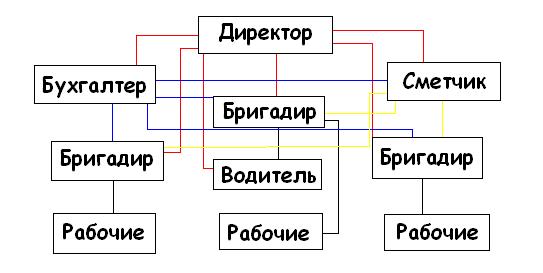 Директор – высший уровень управления. В его обязанности входит:- заключение договоров; - совершенствованию целевого сегмента; - управленческая организация персонала; - прием кадровБригадир – средний уровень управления. В его обязанности входит:- технология выполнения работ;- техника безопасности;- поставка инвентаря;- организация труда;- дисциплинаБухгалтер – в обязанности бухгалтера входит:- работа с документами;- начисление заработной платы;- распределение дохода. Сметчик – в обязанности сметчика входит:- работа со сметами;- расчет материалов необходимых для работы.Водитель – в обязанности водителя входит:- управление транспортным средством;- доставка материала;- доставка до места работы рабочих.Рабочие – в обязанности рабочих входит:- выполнение ремонтно-отделочных строительных работ;- уборка помещения после выполнения работы      Дизайнер интерьеров в штате фирмы не числится: он будет приглашаться со стороны при появлении заказов, потому что в настоящее время в Навлинском районе данная услуга востребована незначительно.Для получения лицензии нужно, чтобы в штате компании было не менее половины специалистов с высшим строительным образованием, также у сотрудников должен быть опыт работы в строительстве. Кроме того, если специалист молодой, т.е. с момента окончания им вуза прошло от 3 до 5 лет, ему подтверждать квалификацию не надо. Однако если к этой категории он не относится - его нужно будет посылать на курсы повышения квалификации в вуз, это может обойтись в сумму от 4 тыс. до 6 тыс. рублей за специалиста.       Каждый работник, пришедший устраиваться в фирму обязан будет пройти собеседование, по результатам которого будет сделан вывод, подходит ли фирме этот работник. Оплата труда у рабочих заранее оговорена и указана в договоре. При хороших рабочих показателях персонал будет получать поощрение, отображенное в денежном эквиваленте. После первого года работы (при хорошей прибыли) в организации возможно повышение оплаты труда2.6. Оценка рисковСоздавая организацию, нам необходимо оценить внутренние и внешние факторы, влияющие на работу бизнеса. Воздействия внешней среды нельзя изменить, но многих последствий можно избежать, а возможности использовать во благо       2.7. Потенциальные клиенты      Основные этапы взаимодействия с клиентом      1. Установление контактаЦель данного этапа: расположить к себе Клиента и заинтересовать его в дальнейшем контакте.      2. Выявление потребностейЦель данного этапа: определить потребности Клиента.      Чем точнее менеджер определит потребности Клиента, тем эффективнее проведет презентацию товаров и услуг, что в последствии приведет к сделке. При выявлении потребностей менеджеру важно уметь задавать вопросы и слушать Клиента.      3. ПрезентацияЦель данного этапа: предложить продукт или услугу максимально удовлетворяющие потребности Клиента.      4. Работа с возражениямиЦель данного этапа: развеять сомнения Клиента относительно покупки.      5. Закрытие "на замер"      6. Составление сметы      7. Заключение договора      Основные клиенты фирмы – жильцы многоэтажных и частных домов. В п. Навля население практикует сдачу в аренду своих квартир. Для этого люди обращаются в различные фирмы для проведения качественного ремонта. В услугах нашей фирмы заинтересованы и владельцы магазинов      2.8. Конкуренция в п.Навля      В настоящее время на рынке строительно-ремонтных работ в Навлинском районе представлены только муниципальные предприятия жилищно-коммунального хозяйства. К ним относятся:- УК ООО «Домоуправление», находящееся по адресу п.Навля, ул. Промышленная, дом 17. Телефон: 8 (483420) 2- 48-22Частные фирмы на данном рынке отсутствуют.       Указанное муниципальное предприятие не составляет нашей фирме особой конкуренции, так как предлагаемый ими ассортимент услуг узок и качество их выполнения на низком уровне. Связано это с незаинтересованностью рабочих в результате работы      2.9. Маркетинг и реклама      Необходимо учитывать, что работа фирмы носит сезонный характер, наибольшее количество заказов бывает с середины весны до поздней осени. Эти моменты необходимо учитывать при планировании рекламной компании, которая в месяцы с наименьшим спросом может быть направлена на привлечение клиентов с помощью различных акций и скидок.       Наибольшее число заказов можно получить, уделяя повышенное внимание домам, только что сданным в эксплуатацию. В таких домах будем распространять рекламные листовки, клеить на подъездах объявления с нестандартным текстом и цветом бумаги. Хороший результат даёт реклама в Интернете и, конечно же, рекомендации тех людей, кому понравилось качество нашей работы.      Очень важным моментом является репутация фирмы ООО «ОтделКа», поэтому необходимо тщательно подбирать персонал, нести в полной мере ответственность за допущенный брак в работе и несоблюдение сроков выполнения ремонтных работ.       Для заинтересованности клиентов в наших услугах предполагается предоставление скидок в размере 5% пенсионерам, в размере 10% участникам Великой Отечественной Войны, а также при заказе ремонта «под ключ» услуги дизайнера предоставляются бесплатно3.Финансовые расчеты. Средства для реализации проекта      Для реализации данного бизнес-плана и открытия фирмы планируется получить грант в размере 300 000 рублей в областном фонде поддержки малого предпринимательства. Наши шансы на его получение достаточно велики, так как создание строительно-ремонтной фирмы имеет важное значение для Навлинского района и учредителем фирмы является молодой специалист, окончивший ВУЗ всего 1 год назад      3.1. Вложения на начальном этапе	      Вложения в ремонтно-строительную фирму могут быть весьма скромными. Основное – найти заказчиков и квалифицированных мастеров.      Под офис будет арендоваться помещение площадью 15 м2, находящийся по адресу: Брянская обл., п.Навля, ул. Красных Партизан, 23 Стоимость арендной платы в год составляет 120 тысяч рублей.       Склад ООО «ОтделКа» не требуется. Все требующиеся для проведения ремонта материалы будут закупаться после принятия заказа.      Фирме необходима покупка автомобиля «Газель», так как аренда сторонней «Газели» обходится в 400 рублей в час на время не меньше 3 часов. Автомобиль обойдется фирме 1000 000 рублей.3.2. Расчет фонда оплаты трудаФонд оплаты труда в год составил 2697600 (Два миллиона шестьсот девяносто семь тысяч шестьсот) рублей. Отчисления на социальные нужды составили в год 701376 (семьсот одна тысяча триста семьдесят шесть) рублей3.3. Потребность в инструментах, контрольно-измерительных приборах и приспособленияхРасходы на приобретение инструментов, контрольно- измерительных приборов и приспособлений составили: 22756 (Двадцать две тысячи семьсот пятьдесят шесть) рублей3.4. Основные фондыПотребность в основных фондах составила 1119000 (Один миллион сто девятнадцать тысяч) рублейКомпьютеры в наличии 2 штук нужны для работы директору и бухгалтеру. Универсальное устройство, сочетающее в себя принтер, сканер и копир необходимо для работы с документами. Транспортное средство нужно для доставки на объект необходимых строительных материалов 3.5. Расчет среднегодовых сумм амортизационных отчисленийАмортизационные годовые отчисления составляют 188032 (Сто восемьдесят восемь тысяч тридцать два) рубля       3.6. Затраты на офисЗатраты на офис в год составляют 174660 (Сто семьдесят четыре тысячи шестьсот шестьдесят) рублей3.7 Расходы на рекламу3.8 Затраты на производственные услугиЗатраты на производственные услуги составили 5188915,20(Пять миллионов сто восемьдесят восемьтысяч девятьсот пятнадцать) рублей 20 копеек      3.9. Результат деятельности фирмы за год       Результат деятельности фирмы за год составляет 6449616,20 (Шесть миллионов четыреста сорок девять тысяч шестьсот шестнадцать) рублей 90 копеек3.10 Расчёт рентабельности малого предприятия за год      Рентабельность фирмы «ОтделКа» за первый год составила 21%, то есть с каждого затраченного на оказание услуг рубля предприятие получит 21 копейку прибыли. В следующем году данный показатель увеличится, так как издержки на покупку инструментов и основных фондов будут значительно ниже ЗАКЛЮЧЕНИЕЦели и задачи, поставленные вначале методической разработки, реализованы. В материалах разработки представлена пошаговая инструкция по составлению бизнес-плана малого предприятия и, следуя рекомендациям данной инструкции, составлен бизнес-план малого предприятия с экономическими расчётами и локальными сметами на общестроительные работы. Составление бизнес-плана - очень трудоемкое и ответственное дело. Необходимость соблюдения взаимосвязи между разделами, которые очевидны даже при кратком ознакомлении с разделами, ставят перед предприятием проблему выбора тех, кто должен составлять этот документ.В рыночной экономике фирма не сможет добиться стабильного успеха, если не будет четко и эффективно планировать деятельность, постоянно собирать и аккумулировать информацию как о состоянии целевых рынков, положении на них конкурентов, так и о собственных перспективах и возможностях.Таким образом, бизнес-план является не только внутренним документом фирмы, но и может быть использован для привлечения инвесторов. Перед тем, как рискнуть некоторым капиталом, инвесторы должны быть уверенны в тщательности проработки проекта и осведомлены о его эффективности. Предполагается, что бизнес-план хорошо подготовлен и изложен для восприятия потенциальных инвесторов.Разработанный бизнес – план фирмы ООО «ОтделКа» является актуальным. Более того, по экономическим расчетам можно определить, что предприятие является рентабельным. Цели и задачи, поставленные при разработке предприятия выполнены. Идея проекта является привлекательной для людей различного возраста, так как при выполнении ремонтно-строительных работ специалисты выполняют индивидуальные пожелания каждого заказчика. По желанию клиентов, помимо ремонтно-строительных работ специалисты разрабатывают дизайн квартиры, могут помочь выбрать необходимый материал для интерьера, а также мебель, договориться о перевозке материалов в помещение, подготовить квартиру к оформлению и провести отделочные работы. Такой широкий спектр услуг является очень удобным для заказчиков, так как клиенту не нужно самому заключать договора и бегать по магазинам в поисках необходимого материалаСПИСОК ИСПОЛЬЗОВАННЫХ ИСТОЧНИКОВ1.Брехова Ю., Алмосов А., Завьялов Д. Финансовая грамотность: материалы для учащихся. – М.: ВИТА-ПРЕСС, 2014.2.Брехова Ю., Алмосов А., Завьялов Д. Финансовая грамотность: контрольные-измерительные материалы. – М.: ВИТА-ПРЕСС, 2014.3.Брехова Ю., Алмосов А., Завьялов Д. Финансовая грамотность: методические рекомендации для учителей. – М.: ВИТА-ПРЕСС, 20144. Горяев А.П. и Чумаченко В.В. Основы финансовой грамотности. Учебное пособие, 2018.5. Горяев А.П. и Чумаченко В.В. Основы финансовой грамотности. Методические рекомендации, 20186. Лавренова Е.Б. Финансовая грамотность. Материалы для родителей7. Основные направления развития финансовых технологий на период 2019-2024 гг. Центральный банк РФ, 2018 8. Гражданский кодекс Российской Федерации 9. Закон РФ от 7 февраля 1992 г. N 2300-I "О защите прав потребителей"10. Федеральный закон от 26.12.1995 № 208-ФЗ «Об акционерных обществах»11. Федеральный закон от 13 июля 2015 г. N 223-ФЗ "О саморегулируемых организациях в сфере финансового рынка"Интернет-ресурсы1. www.cbr.ru - Банк России2. http://fincult.info/ - Финансовая культура, Банк России3. http://вашифинансы.рф/ - сайт «Дружи с финансами» Приложение АСмета №1косметического ремонта комнаты 12,5 м2Приложение БСмета №2 по ремонту двухкомнатной квартиры 49 м2Приложение №3Смета №3по ремонту трехкомнатной квартиры 102 м2Приложение ГСмета №4дизайнерского ремонта 3-комнатной квартиры (S=100 м кв. с балконами)ВВЕДЕНИЕ5ОСНОВНАЯ ЧАСТЬ61 Составление бизнес-плана для малого предприятия61.Методические рекомендации к инструкции по составлению    бизнес-плана                                                                                                  62.Пример составления бизнес- плана для малого предприятия              152.1 Общая характеристика предприятия                                                   152.2 Цели создания строительной фирмы                                                  152.3 Услуги, оказываемые фирмой. Гарантийные обязательства            152.4 Этапы проведения работы                                                                    162.5 Организационный план                                                                        172.6 Оценка рисков  192.7 Потенциальные клиенты                                                                      202.8 Конкуренция в Навле                                                                           212.9 Маркетинг и реклама                                                                           213.Финансовые расчеты. Средства для реализации проекта                    223.1 Вложения на начальном этапе                                                            223.2 Расчет фонда оплаты труда                                                                  223.3 Потребность в инструментах, контрольно-измерительных              приборах и приспособлениях223.4 Основные фонды                                                                                   243.5 Расчет среднегодовых сумм амортизационных отчислений            253.6 Затраты на офис                                                                                    253.7 Расходы на рекламу                                                                              263.8 Затраты на производственные услуги                                                 263.9 Результат деятельности фирмы за год                                                263.10 Расчёт рентабельности малого предприятия за год                         27ЗАКЛЮЧЕНИЕ ……………………………………………………           28СПИСОК ИСПОЛЬЗОВАННЫХ ИСТОЧНИКОВ29ПРИЛОЖЕНИЯ30Приложение А. Смета 1 Косметический ремонт комнаты                      30Приложение Б. Смета 2 Ремонт двухкомнатной квартиры32Приложение В. Смета 3 Ремонт трёхкомнатной квартиры                     34Приложение Г. Смета 4 Дизайнерский ремонт трёхкомнатной                                                       квартиры     38Внутренние факторыВнешние факторы«+»Сильные стороны·Возможности·«-»Слабые стороны·Угрозы·ПреимуществаНедостаткиКак увеличить свои шансы на победу в конкурентной борьбеНаша организацияКонкурент №1Конкурент №2…Товар (услуга)ПреимуществаНедостаткиТовар №1Товар №2…Период (месяц)1…12КоличествоЦена за единицу (руб.)Общий объем продаж (руб.)Необходимые качества товара(Важно конкретизировать характеристики)Стоимость(Нужно обосновать выбранные оптимальные цены, учитывая при этом затраты, цены в отрасли, имидж компании)Способы продажМетоды реализации (самостоятельно, при помощи посредников, работа по предзаказам)Способы продвижения, рекламные акции(Как будет информация о товаре доноситься до потребителя)Производственные мощностиСостояние, способы увеличенияПоставщики, ценыДаты приобретенияПомещения:1.     ____________2.     ____________3.     и так далее.Оборудование:1.     ____________2.     ____________3.     и так далее.№ п/пНаименованиеСрокиОтветственное лицоОжидания, примечания1.2.…№РискВероятность наступленияУровень влияния на проектМероприятия1Невыполнение плана продаж низкийтяжелыйКачественная обработка рынка Контроль качества товара, мониторинг ценовой и продуктовой политики конкурентов. Бенчмаркинг.2Появление новых конкурентовсреднийсреднийПоддержание стабильно высокого уровня сервиса. Расширение программ лояльности, пересмотр ценовой политики.3Снижение платежеспособности населениясреднийсреднийИспользование программ лояльности, пересмотр ценовой политики.4Кражи, взломынизкийсреднийУстановка охранной сигнализации, страхование оборудования.5Недобросовестность заказчиканизкийсреднийЗаключение официального договора. Брать предоплату. Обращаться в суд, с требованием выплат.6Низкий уровень квалификации персоналасреднийсреднийВнимательный подбор персонала. Испытательный срок. Опыт работы не менее 5-ти лет.7Простой из-за поломок оборудованиясреднийсреднийИметь резервный бюджет, для покупки дополнительного оборудования. Проводить своевременную проверку. Страховать оборудование.8СезонностьсреднийсреднийИспользование программ лояльности. Пересмотр ценовой политики. Увеличение бюджета на рекламу. На случай "завала" заказов, иметь кадровый резерв.Должности работающихкол-во штатных единицоклад1-квартал2-квартал3-квартал4-кварталИтого за годДиректор140000120000120000120000120000480000Бухгалтер11500045000450004500045000180000Мастер-сметчик11800054000540005400054000216000Бригадир225000150000150000150000150000600000Рабочие5200003000003000003000003000001200000Водитель11800054000540005400054000216000ИТОГО ФОТ2697600Отчисления на соц. нужды 26%701376НаименованиеЕд.изм.СтоимостьКоличество на 1 звеноИтогов руб.12345Ручная тележка для перевозки растворов и клеящих материалов к рабочему местуштук244012440Ножницы с длинными лезвиями для раскроя обоев и бордюровштук1802360Ножницы для прирезки обоев в местах примыканий штук2202440Линейка стальная  для нарезки полотнищштук1701170Нож для нарезки полотнищштук902180Нож для прирезки стыков штук1302260Кисть-ручник КР-26 ГОСТ 10597-87*штук1102220Кисть-ручникКР,КРС,КРОГОСТ 10597-87*штук1502300Кисть-ручникКР,КРС,КРО ГОСТ 10597-87*штук1702340Кисть маховаяКМ-60 ГОСТ 10597-87*штук2002400Кисть макловицаКМА-1, КМА-2 ГОСТ 10597-87*штук3501350Валик поролоновыйВП ГОСТ 10831-87штук1301130Ванночка с сеткойТУ 494-01-104-76штук1002200Валик меховойВМ ГОСТ 10831-87штук1502300Валик меховойВМ ГОСТ 10831-87штук1301130Валик меховой на удлиненной ручкеВМ ГОСТ 10831-87штук2201220Шпатель стальнойштук1342268Шпатель с полотном из пластмассыштук942188Терка шарнирная для шлифовки поверхностиштук2852570Скребок стальной на удлиненной ручке для очистки поверхностиштук1552310Обойма для крепления лещадиштук2852570Обойма для крепления шлифовальной шкуркиштук3102620Валик для прикатки обоев при наклеиванииштук3872774Лестница-стремянка с широкими ступенямиштук122011220Отвес 0-200ГОСТ 7948-80Шнур ТУ 22-3527-76штук3071307Вискозиметр ВЗ-4штук310013100Люксометр фотоэлектрическийштук199011990Складной металлический метр ТУ 12-156-76 штук6001600Угольник металлическийштук3111311Правило дюралюминиевое 2-х метровоештук3942788Респираторы ГОСТ 12.4.028-76штук702140Спецодежда ГОСТ 12.4.011-89штук140022800Спецобувь ГОСТ 12.4.011-89штук8102 пары1620Очки защитныеЗП-2 ГОСТ 12.4.011-89Штук702140Итого22756НаименованиеКол-воСтоимостьИтоготранспортное средство (машина)110000001000000компьютер250000100000телефон140004000принтер-сканер-копир11500015000Итого1119000Основные фондыПервоначальная стоимостьНормативный срок службы (в годах)Среднегодовая норма %транспортное средство1000000616,7компьютеры100000616,7радиотелефон4000333,3принтер-сканер-копир15000520Основные фондыРасчет средних сумм амортизационных отчислений1-квартал2-квартал3-квартал4-кварталтранспортное средство16700041750417504175041750компьютер167004175417541754175радиотелефон1332333333333333принтер-сканер-копир3000750750750750Итого18803247008470084700847008НаименованиеСтоимость за месяц в рубляхСтоимость за год в рубляхаренда10000120000плата за электроэнергию2903480плата за холодную воду2402880плата за горячую воду5506600плата за отопление6805440плата за телефон2953540плата за услуги интернет250030000Итого14555174660НаименованиеРасчет(за месяц)Расчет (за год)Рекламные листовки120014400В интернете200024000Итого320038400ПоказателиВсего за годЗа один кварталФонд оплаты труда в руб.2697600674400Приобретение  основных фондов1119000279750Приобретение материалов227565689Амортизация основных фондов18803247008Затраты на офис17466043665Отчисления на соц. нужды701376175344Затраты на рекламу384009600Всего49418241235456Коммерческие расходы 5%247091,2061772,80Итоги5188915,201297228,80Вид ремонтаСметная стоимость 1заказав руб.Количество заказовСметная стоимостьвыполненных работ за годСмета №1 косметического ремонта комнатыСм. приложение А 44110,006264660Смета №2по ремонту двухкомнатной квартирыСм. приложение Б 190875,003572625Смета №3по ремонту трехкомнатной квартиры См. приложение В744 646,0032233938Смета №4 дизайнерского ремонта 3-комнатной квартиры (S=100 м кв. с балконами)См. приложение Г1126131,3033378393,9Итого объём выполненных работ за год6449616,90ПоказателиВсего за год1 квартал2 квартал3 квартал4 кварталвыручка6449616,90806202,002418606,402418606,50806202,00издержки5188915,20648614,401945843,201945843,20648614,40валовая прибыль1260701,70157587,60  472763,20  472763,30157587,60НДФЛ 13%  163891,20  20486,40    61459,20    61459,20  20486,40чистая прибыль1096810,50137101,30411303,95411303,95137101,30рентабельность21%21%21%21%21%№ п/пНаименование работЕдиница измеренияКоличествоЦена за единицу, руб.Стоимость, руб.Работы по комнате (4,25x3,2), S=12,5Работы по комнате (4,25x3,2), S=12,5Работы по комнате (4,25x3,2), S=12,5Работы по комнате (4,25x3,2), S=12,5Работы по комнате (4,25x3,2), S=12,5Работы по комнате (4,25x3,2), S=12,51Демонтаж напольных плинтусовм п.1350,00650,002Демонтаж старой паркетной доски или ламинатам кв.12,590,001 125,003Очистка стен от обоевм кв.3280,002 560,004Окраска труб отопленияшт.1600600,005Частичный ремонт стен + шкурка + грунтовкам кв.32350,0011 200,006Окраска потолка на 2 слоям кв.12,5250,003 125,007Оклейка стен обоямим кв.32300,009 600,008Окраска потолочного плинтусам п.14150,002 100,009Укладка паркетной доски или ламинатам кв.12,54005 000,0010Монтаж напольных плинтусовм п.141502 100,0011Монтаж напольного порожкашт.1200200,0012Разводка силовой и слаботочной электрики + монтажм кв.12,5300,003 750,0013Демонтаж + монтаж дверной обналичкишт.1600600,0014Демонтаж+ монтаж откосов на окнахм кв.115001 500,00Сметная стоимость работСметная стоимость работСметная стоимость работСметная стоимость работСметная стоимость работ44110,00ПримечанияПримечанияПримечанияПримечанияПримечанияПримечания1Подъем материала и вынос мусора согласовывается с Заказчиком индивидуальноПодъем материала и вынос мусора согласовывается с Заказчиком индивидуальноПодъем материала и вынос мусора согласовывается с Заказчиком индивидуальноПодъем материала и вынос мусора согласовывается с Заказчиком индивидуальноПодъем материала и вынос мусора согласовывается с Заказчиком индивидуально2Заказ контейнера оплачивает ЗаказчикЗаказ контейнера оплачивает ЗаказчикЗаказ контейнера оплачивает ЗаказчикЗаказ контейнера оплачивает ЗаказчикЗаказ контейнера оплачивает Заказчик3Расходный и чистовой материал оплачивает ЗаказчикРасходный и чистовой материал оплачивает ЗаказчикРасходный и чистовой материал оплачивает ЗаказчикРасходный и чистовой материал оплачивает ЗаказчикРасходный и чистовой материал оплачивает Заказчик4Заказ контейнеров оплачивает ЗаказчикЗаказ контейнеров оплачивает ЗаказчикЗаказ контейнеров оплачивает ЗаказчикЗаказ контейнеров оплачивает ЗаказчикЗаказ контейнеров оплачивает ЗаказчикНаименованиеЕд. изм.Кол.Стоимость единицыОбщаястоимостьНаименованиеЕд. изм.Кол.Всего руб.СтеныСтеныСтеныСтеныСтеныУстройство перегородок из пазогребневых блоковм284303 440,00р.Штукатурка стен с устройством маяковм29069062 100,00р.Шпатлевка  стен 2 слоям290908 100,00р.Огрунтовка (бетонных)(ошт.укатуренных) поверхностей  1 слой бетонконтактм290443 960,00р.Оклейка поверхностей стен армированной сеткойм290454 050,00р.Оклейка поверхностей стен малярной сеткойм290454 050,00р.Оклейка стен обоями флизелин с подборомм29017015 300,00р.Электромонтажные работым24955026 950,00р.Монтаж карниза и плинтусам.п.342508 500,00р.Итого136 450,00р.ПотолокПотолокПотолокПотолокПотолокШтукатурка потолков м22990026 100,00р.Шпатлевка под покраску м229802 320,00р.Оклейка потолков армиров. сеткойм2291353 915,00р.Огрунтовка поверхности  1 слой бетонконтактм229451 305,00р.Окраска потолков в 2  слоям229952 755,00р.Устройство подвесных потолков из гипсокартонных листов в один уровеньм2194207 980,00р.Устройство подвесных потолков из гипсокартонных листов в два уровеням2156009 000,00р.Установка карниза шт.33501 050,00р.Итого54 425,00р.Всего по смете190875,00р.№ п/пНаименование работЕд. изм.Количество Стоимость за единицу, руб.Стоимость1Монтаж перегородок3652018 720,00 2Электромонтажные работы10233033 660,00 3Разводка инженерных коммуникаций12500025 000,00 4Грунтовка пола бетоноконтактом за 2 раза(под стяжку и наливной пол)102808 160,00 5Устройство стяжки пола10212012 240,00 6Устройство наливного пола(по площади)10234034 680,00 7Монтаж подвесного потолка5352027 560,00 8Шпаклевка потолка за 2–3 раза5349025 970,00 9Ошкуривание потолка53723 816,00 10Грунтовка потолка под покраску53402 120,00 11Окраска потолка за 2 раза531809 540,00 12Штукатурка стен под маяки230620142 600,00 13Укладка плитки фартук99908 910,00 14Грунтовка стен под шпаклевку230409 200,00 15Шпаклевка стен под обои за 1–2 раза23016036 800,00 16Ошкуривание стен2306013 800,00 17Грунтовка стен под обои230409 200,00 18Оклейка стен обоями23021048 300,00 19Монтаж карниза 12012014 400,00 20Установка дверного блока6500030 000,00 21Разводка электрических точек 220Вт и слаботочных систем6228017 360,00 22Монтаж электрического щитка135003 500,00 23Ремонт ванной комнаты и санузла под ключ6,522000143 000,00 24Устройство пола из ламинированного паркета6424015 360,00 25Устройство пола из керамической плитки3585029 750,00 26Затирка швов плитки351505 250,00 27Установка плинтуса6325015 750,00 Итого по смете744 646,00р. № п/пНаименование работЕдиница изм.КоличествоЦена за единицу, руб.Стоимость, руб.1Демонтаж напольной плитки с укладкой в мешким кв.29180,005 220,002Демонтаж напольных плинтусовм кв.92,850,004 640,003Демонтаж ламинатам кв.70,190,006 309,004Демонтаж панелей ПВХ на балконахм кв.33,7140,004 718,005Демонтаж дверей с обналичками и доборамикомпл.6600,003 600,006Зачистка потолков (панели на балконах)м кв.99,1180,0017 838,007Подготовка стен к отделкем кв.195,2140,0027 328,008Демонтаж плитки со стен с укладкой в мешким кв.26180,004 680,009Демонтаж сантехнического оборудованиякомпл.14 000,004 000,0010Демонтаж силовой и слаботочной электриким кв.99,1150,0014 865,0011Демонтаж оконных блоков на балконыкомпл.21 800,003 600,0012Перенос дверных проемов (в санузлы)проем22 000,004 000,00ИтогоИтогоИтогоИтогоИтого100 798,00Общестроительные работыОбщестроительные работыОбщестроительные работыОбщестроительные работыОбщестроительные работыОбщестроительные работы1Монтаж перегородки из пазогребневых блоков 80ммм кв.12500,006 000,002Монтаж части стены в детской с нишейм кв.5800,004 000,003Монтаж перемычек на блокахшт.2500,001 000,004Монтаж перемычки из ГВЛ в 2 слоя в коридоре (над велосипедом)компл.12 500,002 500,005Монтаж металлоконструкции из ГКЛ с нишей под ТВ на кухнюм кв.5,21 400,007 280,00ИтогоИтогоИтогоИтогоИтого20 780,00Отделочные работыОтделочные работыОтделочные работыОтделочные работыОтделочные работыОтделочные работыГостиная, S=19,2Гостиная, S=19,2Гостиная, S=19,2Гостиная, S=19,2Гостиная, S=19,2Гостиная, S=19,21Грунтование полам кв.19,2100,001 920,002Армирование пола (арматура + сетка)м кв.19,2250,004 800,003Цементно-песчаная стяжка с керамзитной крошкой до 60 ммм кв.19,2450,008 640,004Заливка наливного пола перед укладкой ламинатам кв.19,2250,004 800,005Укладка замкового ламината (либо паркетной доски)м кв.19,2450,008 640,006Монтаж напольного плинтуса (МДФ)м п.14,8200,002 960,007Устройство сложного подвесного потолка из ГКЛ с закарнизным освещением 12,5 ммм кв.4,81 200,005 760,008Монтаж коробов из ГКЛ с закарнизным освещением до 600 ммм п.7,61 200,009 120,009Бандажирование ГКЛ, проклейка серпянки, монтаж малярных уголковкомпл.13 000,003 000,0010Прохождение стен и потолка бетоконтактом или грунтом за 1 слойм кв.53,760,003 222,0011Штукатурка стен по маякам до 3 смм кв.39,3400,0015 720,0012Штукатурка потолка по маякам до 3 смм кв.14,4500,007 200,0013Проклейка штукатурной сетки, установка маяковм кв.53,7100,005 370,0014Демонтаж маяков, заделка штроб от маяковм кв.53,750,002 685,0015Грунтовка стен и потолка все слои для шпаклевким кв.60,3120,007 236,0016Шпаклевка + шкурка стен и потолка базоваям кв.60,3280,0016 884,0017Проклейка стеклохолста на стены и потолок (паутинки)м кв.60,3100,006 030,0018Финишная подготовка стен и потолка под декоративм кв.60,3100,006 030,0019Окраска потолка и стен на 2 слоя однотонной водоэмульсиейм кв.60,3350,0021 105,0020Покраска подводящих труб отоплениякомпл.11 500,001 500,0021Штукатурка дверного проема под установку дверейкомпл.12 500,002 500,00ИтогоИтогоИтогоИтогоИтого145 122,00Комната спальная, S=12,8м2Комната спальная, S=12,8м2Комната спальная, S=12,8м2Комната спальная, S=12,8м2Комната спальная, S=12,8м2Комната спальная, S=12,8м21Грунтование полам кв.12,8100,001 280,002Монтаж шумоизоляции Максфорте (пол + стена)м кв.22,7800,0018 160,003Армирование пола (арматура + сетка)м кв.12,8250,003 200,004Цементно-песчаная стяжка с керамзитной крошкой до 60 ммм кв.12,8450,005 760,005Заливка наливного пола перед укладкой ламинатам кв.12,8250,003 200,006Укладка замкового ламината (либо паркетной доски)м кв.12,8450,005 760,007Монтаж напольного плинтуса (МДФ)м п.6200,001 200,008Устройство радиусного подвесного потолка из ГКЛкомпл.18 000,008 000,009Бандажирование ГКЛ, проклейка серпянки, монтаж малярных уголковкомпл.11 500,001 500,0010Прохождение стен и потолка бетоконтактом или грунтом за 1 слойм кв.44,860,002 688,0011Штукатурка стен по маякам до 3 смм кв.32400,0012 800,0012Штукатурка потолка по маякам до 3 смм кв.12,8500,006 400,0013Проклейка штукатурной сетки, установка маяковм кв.44,8100,004 480,0014Демонтаж маяков, заделка штроб от маяковм кв.44,850,002 240,0015Грунтовка стен и потолка все слои для шпаклевким кв.44,8120,005 376,0016Шпаклевка+шкурка стен и потолка базоваям кв.44,8280,0012 544,0017Проклейка стеклохолста на стены и потолок(паутинки)м кв.44,8100,004 480,0018Финишная подготовка стен и потолка под декоративм кв.44,8100,004 480,0019Окраска потолка на 2 слоя однотонной водоэмульсиейм кв.13350,004 550,0020Окраска стен на 2 слоя латексной краскойм кв.23900,0020 700,0021Оклейка стен фотообоямим кв.9850,007 650,0022Покраска подводящих труб отоплениякомпл.11 500,001 500,0023Штукатурка дверного проема под установку дверейкомпл.12 500,002 500,00ИтогоИтогоИтогоИтогоИтого140 448,00Комната спальная, S=16,6м2Комната спальная, S=16,6м2Комната спальная, S=16,6м2Комната спальная, S=16,6м2Комната спальная, S=16,6м2Комната спальная, S=16,6м21Грунтование полам кв.16,6100,001 660,002Армирование пола (арматура + сетка)м кв.16,6250,004 150,003Цементно-песчаная стяжка с керамзитной крошкой до 60 ммм кв.16,6450,007 470,004Заливка наливного пола перед укладкой ламинатам кв.16,6250,004 150,005Укладка замкового ламината (либо паркетной доски)м кв.16,6450,007 470,006Монтаж напольного плинтуса (МДФ)м п.13,5200,002 700,007Устройство сложного подвесного потолка из ГКЛ с закарнизным освещением 12,5 ммм кв.6,61 200,007 920,008Монтаж коробов из ГКЛ с закарнизным освещением до 600 ммм п.10,21 200,0012 240,009Бандажирование ГКЛ, проклейка серпянки, монтаж малярных уголковкомпл.13 000,003 000,0010Прохождение стен и потолка бетоконтактом или грунтом за 1 слойм кв.49,160,002 946,0011Штукатурка стен по маякам до 3 смм кв.39,3400,0015 720,0012Штукатурка потолка по маякам до 3 смм кв.9,8500,004 900,0013Проклейка штукатурной сетки, установка маяковм кв.49,1100,004 910,0014Демонтаж маяков, заделка штроб от маяковм кв.49,150,002 455,0015Грунтовка стен и потолка все слои для шпаклевким кв.49,1120,005 892,0016Шпаклевка+шкурка стен и потолка базоваям кв.49,1280,0013 748,0017Проклейка стеклохолста на стены и потолок(паутинки)м кв.49,1100,004 910,0018Финишная подготовка стен и потолка под декоративм кв.49,1100,004 910,0019Окраска потолка и стен на 2 слоя однотонной водоэмульсиейм кв.49,1350,0017 185,0020Переклейка малярного скотча для окраски + пленкакомпл.13 000,003 000,0021Покраска подводящих труб отоплениякомпл.11 500,001 500,0022Штукатурка дверного проема под установку дверейкомпл.12 500,002 500,00ИтогоИтогоИтогоИтогоИтого135 336,00Кухня, S=10,4Кухня, S=10,4Кухня, S=10,4Кухня, S=10,4Кухня, S=10,4Кухня, S=10,41Грунтование полам кв.10,4100,001 040,002Армирование пола (арматура + сетка)м кв.10,4250,002 600,003Цементно-песчаная стяжка с керамзитной крошкой до 60 ммм кв.10,4450,004 680,004Укладка напольного керамогранита 30x30 по прямойм кв.10,4900,009 360,005Затирка напольного керамогранита (не эпоксидная, не 2-компонентная)м кв.10,4200,002 080,006Монтаж напольного плинтуса (МДФ)м п.5200,001 000,007Устройство сложного подвесного потолка из ГКЛ с закарнизным освещением 12,5 ммм кв.10,41 500,0015 600,008Бандажирование ГКЛ, проклейка серпянки, монтаж малярных уголковкомпл.13 000,003 000,009Прохождение стен и потолка бетоконтактом или грунтом за 1 слойм кв.34,660,002 076,0010Штукатурка стен по маякам до 3 смм кв.29,6400,0011 840,0011Штукатурка потолка по маякам до 3 смм кв.5500,002 500,0012Проклейка штукатурной сетки, установка маяковм кв.34,6100,003 460,0013Демонтаж маяков, заделка штроб от маяковм кв.34,650,001 730,0014Грунтовка стен и потолка все слои для шпаклевким кв.34,6120,004 152,0015Шпаклевка + шкурка стен и потолка базоваям кв.34,6280,009 688,0016Проклейка стеклохолста на стены и потолок (паутинки)м кв.34,6100,003 460,0017Финишная подготовка стен и потолка под декоративм кв.34,6100,003 460,0018Окраска потолка и стен на 2 слоя однотонной водоэмульсиейм кв.34,6350,0012 110,0019Покраска подводящих труб отоплениякомпл.11 500,001 500,0020Штукатурка дверного проема под установку дверейкомпл.12 500,002 500,00ИтогоИтогоИтогоИтогоИтого97 836,00Прихожая, S=8Прихожая, S=8Прихожая, S=8Прихожая, S=8Прихожая, S=8Прихожая, S=81Грунтование полам кв.8100,00800,002Армирование пола (арматура+сетка)м кв.8250,002 000,003Цементно-песчаная стяжка с керамзитной крошкой до 60 ммм кв.8450,003 600,004Укладка напольного керамогранита 30x30 по прямой (готового, нарезанного для мозаики)м кв.8900,007 200,005Укладка мозаики из камня либо керамической мозаики без подрезким п.3,71 200,004 440,006Затирка мозаики (не эпоксидная, не 2-компонентная)м п.3,7400,001 480,007Затирка напольного керамогранита (не эпоксидная, не 2-компонентная)м кв.8200,001 600,008Монтаж напольного плинтуса (МДФ)м п.3,6200,00720,009Устройство сложного подвесного потолка из ГКЛ части прихожейм кв.81 200,009 600,0010Бандажирование ГКЛ, проклейка серпянки, монтаж малярных уголковкомпл.13 000,003 000,0011Прохождение стен бетоконтактом или грунтом за 1 слойм кв.26,460,001 584,0012Штукатурка стен по маякам до 3 смм кв.26,4400,0010 560,0013Проклейка штукатурной сетки, установка маяковм кв.26,4100,002 640,0014Демонтаж маяков, заделка штроб от маяковм кв.26,450,001 320,0015Грунтовка стен и потолка все слои для шпаклевким кв.34,4120,004 128,0016Шпаклевка + шкурка стен и потолка базоваям кв.34,4280,009 632,0017Проклейка стеклохолста на стены и потолок (паутинки)м кв.34,4100,003 440,0018Финишная подготовка стен и потолка под декоративм кв.34,4100,003 440,0019Окраска потолка и стен на 2 слоя однотонной водоэмульсиейм кв.34,4350,0012 040,0020Штукатурка дверного проема под установку дверейкомпл.12 500,002 500,00ИтогоИтогоИтогоИтогоИтого85 724,00Библиотека, S=9,5Библиотека, S=9,5Библиотека, S=9,5Библиотека, S=9,5Библиотека, S=9,5Библиотека, S=9,51Грунтование полам кв.9,5100,00950,002Армирование пола (арматура + сетка)м кв.9,5250,002 375,003Цементно-песчаная стяжка с керамзитной крошкой до 60 ммм кв.9,5450,004 275,004Заливка наливного пола перед укладкой ламинатам кв.9,5250,002 375,005Укладка замкового ламината (либо паркетной доски)м кв.9,5450,004 275,006Монтаж напольного порожкашт.4500,002 000,007Монтаж напольного плинтуса (МДФ)м п.1,6200,00320,008Устройство сложного подвесного потолка из ГКЛ под витражим кв.9,51 200,0011 400,009Бандажирование ГКЛ, проклейка серпянки, монтаж малярных уголковкомпл.13 000,003 000,0010Прохождение стен бетоконтактом или грунтом за 1 слойм кв.2560,001 500,0011Штукатурка стен по маякам до 3 смм кв.25400,0010 000,0012Проклейка штукатурной сетки, установка маяковм кв.25100,002 500,0013Демонтаж маяков, заделка штроб от маяковм кв.2550,001 250,0014Грунтовка стен и потолка все слои для шпаклевким кв.34,5120,004 140,0015Шпаклевка+шкурка стен и потолка базоваям кв.34,5280,009 660,0016Проклейка стеклохолста на стены и потолок (паутинки)м кв.34,5100,003 450,0017Финишная подготовка стен и потолка под декоративм кв.34,5100,003 450,0018Окраска потолка и стен на 2 слоя однотонной водоэмульсиейм кв.34,5350,0012 075,0019Штукатурка проема между прихожей и библиотекойкомпл.12 500,002 500,00ИтогоИтогоИтогоИтогоИтого81 495,00Работа по ванной (+ сантехника на кухне), S=3,9Работа по ванной (+ сантехника на кухне), S=3,9Работа по ванной (+ сантехника на кухне), S=3,9Работа по ванной (+ сантехника на кухне), S=3,9Работа по ванной (+ сантехника на кухне), S=3,9Работа по ванной (+ сантехника на кухне), S=3,91Грунтование полам кв.3,9100,00390,002Армирование пола (арматура+сетка)м кв.3,9250,00975,003Цементно-песчаная стяжка с керамзитной крошкой до 60 ммм кв.3,9450,001 755,004Укладка напольного керамогранита 30x30 по прямойм кв.3,9900,003 510,005Затирка напольного керамогранита (не эпоксидная, не 2-компонентная)м кв.3,9200,00780,006Обмазочная гидроизоляция помещенияпомещ.21 500,003 000,007Прохождение стен бетоконтактом или грунтом за 1 слойм кв.2660,001 560,008Штукатурка стен по маякам до 3 смм кв.26400,0010 400,009Проклейка штукатурной сетки, установка маяковм кв.26100,002 600,0010Укладка обычной плитки на стены (не худож., не панно, без декоратива, без бордюров, размер от 30x30 до 40x40)м кв.26,4800,0021 120,0011Укладка декоративных элементов (85x400)м п.10,4800,008 320,0012Затирка плитки (не эпоксидная)м кв.26,4200,005 280,0013Комплекс работ по прокладке труб водоснабжения и канализации + подключение без сбора мебели (полотенцесушитель, раковина на кухне без установки, посудомойка без подключения, унитаз, раковина, стиралка, ванна)компл.68 000,0048 000,0014Монтаж центрального узла в комплекте с гребенками и фильтрамиузел18 000,008 000,0015Монтаж короба из ГКЛ с монтажем готовых рольставнейкомпл.13 500,003 500,0016Подготовка дверного проемакомпл.22 500,005 000,00ИтогоИтогоИтогоИтогоИтого124 190,00Балкон 1, S=3,6Балкон 1, S=3,6Балкон 1, S=3,6Балкон 1, S=3,6Балкон 1, S=3,6Балкон 1, S=3,61Грунтование полам.кв.3,6100,00360,002Армирование пола (арматура + сетка)м.кв.3,6250,00900,003Цементно-песчаная стяжка с керамзитной крошкой до 60 ммм.кв.3,6450,001 620,004Укладка напольного керамогранита 30x30 по прямойм.кв.3,6900,003 240,005Затирка напольного керамогранита (не эпоксидная, не 2-компонентная)м.кв.3,6200,00720,006Монтаж готового (нарезанного) плинтуса из плитким.п.9,7800,007 760,007Прохождение стен бетоконтактом или грунтом за 1 слойм.кв.20,660,001 236,008Штукатурка стен по маякам до 3 смм.кв.17400,006 800,009Зашивка ГКЛ теплоизоляциим.кв.3,6900,003 240,0010Проклейка штукатурной сетки, установка маяковм.кв.17100,001 700,0011Демонтаж маяков, заделка штроб от маяковм.кв.1750,00850,0012Грунтовка стен и потолка все слои для шпаклевким.кв.20,6120,002 472,0013Шпаклевка+шкурка стен и потолка базоваям.кв.20,6280,005 768,0014Проклейка стеклохолста на стены и потолок(паутинки)м.кв.20,6100,002 060,0015Финишная подготовка стен и потолка под декоративм.кв.20,6100,002 060,0016Окраска потолка и стен на 2 слоя однотонной водоэмульсиейм.кв.20,6350,007 210,0017Утепление фольгоизолом и пенополистеролом пола, потолка, наружних стен)м.кв.20,2600,0012 120,0018Кладка пеноблоков 5 см либо зашивка ГКЛ утеплениям.кв.13800,0010 400,00ИтогоИтогоИтогоИтогоИтого70 516,00Балкон 2, S=4,4Балкон 2, S=4,4Балкон 2, S=4,4Балкон 2, S=4,4Балкон 2, S=4,4Балкон 2, S=4,41Грунтование полам кв.4,4100,00440,002Армирование пола (арматура + сетка)м кв.4,4250,001 100,003Цементно-песчаная стяжка с керамзитной крошкой до 60 ммм кв.4,4450,001 980,004Заливка наливного пола перед укладкой ламинатам кв.4,4250,001 100,005Укладка замкового ламината (либо паркетной доски)м кв.4,4450,001 980,006Монтаж напольного плинтуса (МДФ)м п.7200,001 400,007Прохождение стен бетоконтактом или грунтом за 1 слойм кв.12,760,00762,008Штукатурка стен по маякам до 3 смм кв.12,7400,005 080,009Зашивка ГКЛ теплоизоляциим кв.4,4900,003 960,0010Проклейка штукатурной сетки, установка маяковм кв.12,7100,001 270,0011Демонтаж маяков, заделка штроб от маяковм кв.12,750,00635,0012Грунтовка стен и потолка все слои для шпаклевким кв.21,1120,002 532,0013Шпаклевка+шкурка стен и потолка базоваям кв.21,1280,005 908,0014Проклейка стеклохолста на стены и потолок(паутинки)м кв.21,1100,002 110,0015Финишная подготовка стен и потолка под декоративм кв.21,1100,002 110,0016Окраска потолка и стен на 2 слоя однотонной водоэмульсиейм кв.21,1350,007 385,0017Утепление фольгоизолом и пенополистеролом пола, потолка, наружних стен)м кв.12,8600,007 680,0018Кладка пеноблоков 5 см либо зашивка ГКЛ утеплениям кв.4800,003 200,00ИтогоИтогоИтогоИтогоИтого50 632,00Электромонтажные работы, S=99,1Электромонтажные работы, S=99,1Электромонтажные работы, S=99,1Электромонтажные работы, S=99,1Электромонтажные работы, S=99,1Электромонтажные работы, S=99,11Разводка и подключение силовой и слаботочной электрики + монтаж механизмов (сборка люстр оценивается после осмотра и оплачивается отдельно 10 % от стоимости люстры)м кв.99,11 800,00178 380,002Монтаж силового и слаботочного щита в комплектекомпл.112 000,0012 000,003Заделка штроб после монтажа электрикикомпл.18 000,008 000,00ИтогоИтогоИтогоИтогоИтого198 380,00Сметная стоимость работСметная стоимость работСметная стоимость работСметная стоимость работСметная стоимость работ1251257,00Предоставленная скидка 10 %Предоставленная скидка 10 %Предоставленная скидка 10 %Предоставленная скидка 10 %Предоставленная скидка 10 %125125,70Сумма к оплате по договору за работы с учетом скидкиСумма к оплате по договору за работы с учетом скидкиСумма к оплате по договору за работы с учетом скидкиСумма к оплате по договору за работы с учетом скидкиСумма к оплате по договору за работы с учетом скидки1126131,30